Support . Connect . EmpowerTransitional Aged Youth (TAY)Referral Pathway to TAY ConnectorFor Specified Youth between the Ages of 16 and 24Referrals can be directed:To the attention of the TAY Connector if youth are identified as needing to be transitioned from one agency  to another for ongoing mental health and/or addictions services access. Examples would be from the Maltby Centre (children’s mental health services) to AMHS-KFLA, Addiction & Mental Health Services, Kingston, Frontenac, Lennox & Addington (adult mental health services) or from a Community Health Centre/Family Health Team (if being seen by social workers) to AMHS-KFLA. These youth are primarily identified in their current system as requiring support services to facilitate their transition.  To the attention of the TAY Connector if youth require intensive case management services. Typically, these youth require connections to needed community supports and services. Services required may include, and are not limited to, mental health, substance use, employment, education, living situation and daily activities to improve the well-being of youth. These youth could have received mental health and/or addictions services in the past and may not currently be connected to any service.  Referrals to the TC for connections to community supports can be made by youth, a family member or friend, AMHS-KFLA Crisis Services, a child and youth counsellor, guidance counsellor, teacher, family doctor, nurse practitioner, social worker, hospital MH inpatient unit or from any community agency. At this time referrals involving youth with a significant developmental disability will not be accepted for transitioning from one system to another.  (A separate transition planning Protocol exists for young people with developmental disabilities.)  Please note the TC would assist with the process of connecting these youth to appropriate services as needed. 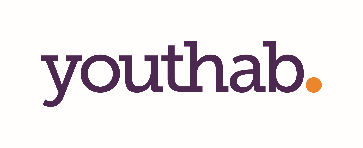 